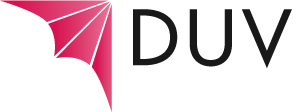 Hej, Du har varit medlem i lokalföreningen närmast dig. I Österbotten finns det fem lokalföreningar: DUV i Karlebynejden, DUV i Jakobstadsnejden, DUV i Nykarleby, DUV i Vasanejden och DUV i Sydösterbotten. Du har inte betalat medlemsavgiften. Med detta brev kommer en påminnelsefaktura. Som medlem i lokalföreningen får du föreningens medlemsinformation och FDUV:s (Förbundet De Utvecklingsstördas Väl) tidning Gula Pressen hemskickad fyra gånger om året. Ifall du inte vill vara medlem, låt fakturan vara obetald. Vi tar bort dig från medlemsregister och Gula Pressen och medlemsinformation upphör att skickas till dig. Ifall du vill fortsätta att vara medlem, vänligen betala medlemsavgiften. Ta gärna kontakt om du undrar över något!Kontaktuppgifter till lokalföreningen: 	kontaktpersons namn, e-postadress, telefonnummer och lokalföreningens webbsideadress kommer här. 